UMW / AZ / PN-113 / 18     		                                                Wrocław, 18.12.2018 r.Informacja z otwarcia ofertNAZWA POSTĘPOWANIAWykonanie Koncepcji wielobranżowej oraz na jej podstawie Programu Funkjonalno – Użytkowego na potrzeby Uniwersytetu Medycznego we Wrocławiu.W niniejszym postępowaniu do upływu terminu składania ofert wpłynęło do Zamawiającego 9 ofert.Bezpośrednio przed otwarciem ofert Zamawiający podał kwotę, jaką zamierza przeznaczyć na sfinansowanie zamówienia: 73 800,00 zł bruttoKryteriami oceny ofert były: Cena realizacji przedmiotu zamówienia - waga 60 %;Termin wykonania Projektu Budowlanego - waga 20 %;Doświadczenie zawodowe projektanta - waga 20 %.								  Z upoważnienia RektoraKanclerz UMW	mgr Iwona Janus 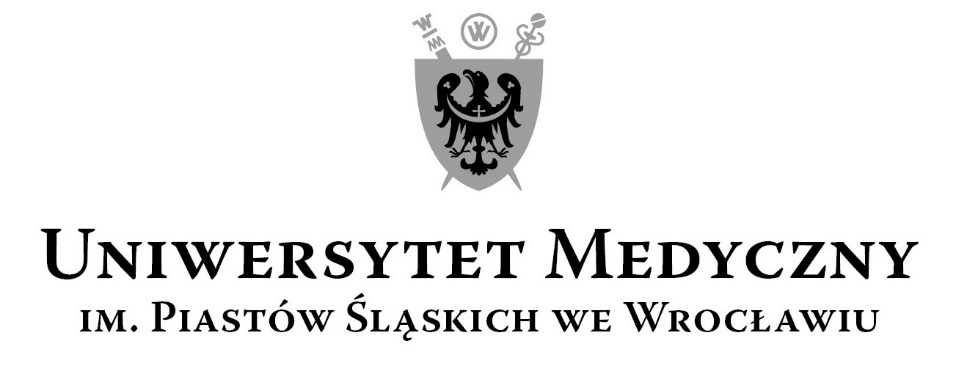 50-367 Wrocław, Wybrzeże L. Pasteura 1Zespół ds. Zamówień Publicznych UMWul. K. Marcinkowskiego 2-6, 50-368 Wrocławfaks 71 / 784-00-45e-mail: milosz.bokrzycki@umed.wroc.pl 50-367 Wrocław, Wybrzeże L. Pasteura 1Zespół ds. Zamówień Publicznych UMWul. K. Marcinkowskiego 2-6, 50-368 Wrocławfaks 71 / 784-00-45e-mail: milosz.bokrzycki@umed.wroc.pl NrWykonawcy, adres Cena realizacji przedmiotu zamówieniaTermin wykonania Projektu BudowlanegoDoświadczenie zawodowe projektanta1Pracownia Projektowa Architekt Wacław Hryniewiczul. Moniuszki 1351-610 Wrocław29 520,0050 dni5 usług2HEINLE, WISCHER UND PARTNER ARCHITEKCI Sp. z o.o.Plac Solny 4/250-060 Wrocław43 050,0060 dni15 usług3Konsorcjum:DEMIURG Sp. z o.o.DEMIURG Project S.A.Ul. Lubeckiego 260-348 Poznań78 696,0070 dni5 usług4Biuro Projektowe „ART.-FAKTORY” S.C. Arch. Paweł Spędzia, Wioletta Spędziaul. Powstania Styczniowego 439-200 Dębica116 850,0050 dni5 usług5VOSTOK DESIGN Wojciech Gawinowskiul. Syrokomii 7/230-102 Kraków134 000,0050 dni3 usługi6Zespół Projektowo – Inwestycyjny Kontrapunkt V-projektul. Zabłocie 3930-701 Kraków 89 790,0050 dni5 usług7INSTAL-TECH Marcin Marzecul. Nowohucka 92A/1530-728 Kraków172 000,0050 dni5 usług8Inwestprojekt – Zachód Sp. z o.o.ul. Narutowicza 7/990-117 Łódź 46 740,0060 dni11 usług9INDUSTRIA PROJECT Sp. z o.o.ul. Azymutalna 980-298 Gdańsk 88 560,0050 dni5 usług